        彭山区中医医院科室宣传栏报价表	说明：后期根据医院实际用量配置，收方按实际制作数量结算。	说明：后期根据医院实际用量配置，收方按实际制作数量结算。	说明：后期根据医院实际用量配置，收方按实际制作数量结算。	说明：后期根据医院实际用量配置，收方按实际制作数量结算。	说明：后期根据医院实际用量配置，收方按实际制作数量结算。	说明：后期根据医院实际用量配置，收方按实际制作数量结算。	说明：后期根据医院实际用量配置，收方按实际制作数量结算。	说明：后期根据医院实际用量配置，收方按实际制作数量结算。	说明：后期根据医院实际用量配置，收方按实际制作数量结算。序号名 称图示材质规格数量单位单价金额（元）1科室简介宣传栏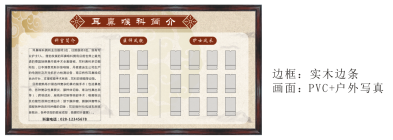 实木边框+PVC户外写真画面2.4*1.229个1科室简介宣传栏实木边框+PVC户外写真画面2.1*1.22个1科室简介宣传栏实木边框+PVC户外写真画面1.2*1.61个1科室简介宣传栏实木边框+PVC户外写真画面1.3*1.61个1科室简介宣传栏实木边框+PVC户外写真画面1.5*1.22个2优质护理及特色疗法宣传栏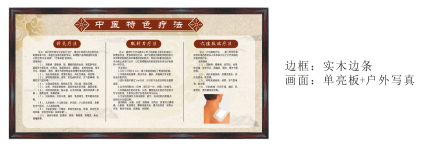 实木边框+单亮板户外写真画面2.4*1.217个3医护人员岗位牌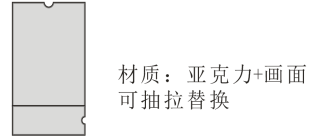 亚克力+铜版纸画面5寸350个合 计合 计